Информация о деятельности отдела потребительского рынка и защиты прав потребителей в области защиты прав потребителейв городе Сургуте за I квартал 2017 годаЗащита прав потребителейВ I квартале 2017 года в отдел потребительского рынка и защиты прав потребителей управления экономики и стратегического планирования Администрации города Сургута  поступило 1 034 обращения от потребителей за консультацией и содействием в защите их прав, в том числе письменных – 52 обращения (заявления).Оказана помощь 811 потребителям в составлении претензий к хозяйствующим субъектам по качеству товаров и услуг. 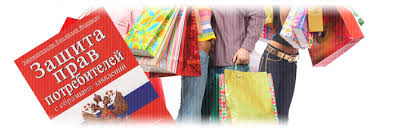 Структура обращений потребителей по сферам потребительского рынка в отчетном периоде сложилась следующим образом:- купля-продажа товаров – 775 (75%);- бытовые услуги – 142  (13,7%); - услуги жилищно-коммунального хозяйства – 20 (1,9%);- финансовые услуги – 15 (1,5%);- услуги пассажирского транспорта – 8 (0,8%); - туристические услуги – 8 (0,8%);- платные медицинские услуги – 7 (0,7%);- услуги связи – 5 (0,5%);- услуги общественного питания, физической культуры и спорта, услуги по страхованию и прочие – 54 (5,2%). По структуре обращений в сфере непродовольственной группы товаров обращения распределились таким образом: - сотовые телефоны – 229 обращений;- электробытовые товары, аппаратура, компьютерная техника – 159 обращений;- одежда, обувь – 120 обращений;- мебель и мебельные гарнитуры – 51 обращение;- автомобили и запасные части к ним – 47 обращений;- прочие товары – 143 обращения.	В сфере бытовых услуг:- строительство и ремонт жилья – 53 обращения;- изготовление и установка мебели – 42 обращения;- ремонт бытовой техники, аппаратуры – 16 обращений;- ремонт и ТО автотранспорта – 15 обращений;- парикмахерские и косметологические услуги – 8 обращений;- ремонт и пошив швейных изделий, химчистка – 5 обращений.Основными мотивами обращений граждан по вопросам защиты прав потребителей  являются:- обнаружение недостатков в товаре и отказ продавца в добровольном порядке удовлетворить требование потребителя;- обмен и возврат товаров надлежащего качества;- предоставление недостоверной информации о товаре (услуге, работе);- нарушение срока передачи предварительно оплаченного товара;- проблемы при покупке товара дистанционным способом;- нарушение прав потребителей по возмещению убытков при продаже товаров ненадлежащего качества;- нарушение прав потребителей на предоставление в безвозмездное пользование аналогичного товара на время гарантийного ремонта.	Наряду с консультированием потребителей с целью профилактики правонарушений в сфере защиты прав потребителей проводится консультирование хозяйствующих субъектов, осуществляющих деятельность в различных сферах потребительского рынка, по вопросам соблюдения законодательства в вопросах защиты прав потребителей. За отчетный период предоставлено 14 таких консультаций.Региональный общественный Фонд "Защита прав потребителей РБ" - Уфа ...ufa.olx.ru JPG 600×541, 36 КБ показать оригиналС начала года по 2 искам приняты решения в пользу потребителей, заключено 1 мировое соглашение. Кроме того, удовлетворено 20 исков, подготовленных специалистами отдела в 2016 году.Основными причинами обращения потребителей в судебные инстанции является невыполнение продавцами (исполнителями) законных требований потребителей.Проведена прямая телефонная линия с жителями города на тему: «Осуществление защиты прав и интересов потребителей».Подготовлено 15 информационных материала для размещения в местных печатных изданиях и сети Интернет, в том числе на официальном портале Администрации города и на стенде управления. По двум сюжетам, подготовленным журналистами СМИ  по конкретным темам, касающимся сферы потребительского рынка и защиты прав потребителей, даны комментарии.15 марта 2017 года в управлении экономики и стратегического планирования Администрации города Сургута прошли мероприятия в рамках Всемирного дня защиты прав потребителей по теме «Потребительские права в цифровую эпоху», направленные на повышение правовой грамотности и информированности населения по вопросам защиты прав потребителей в сфере дистанционной продажи товаров и оказанию различных возмездных услуг через информационные ресурсы сети Интернет. Особое внимание в работе, приуроченной к Всемирному дню защиты прав потребителей, было уделено проведению информационно-просветительских мероприятий среди населения. В этой связи, с учетом обозначенной тематики Всемирного дня защиты прав потребителей, были проведены 2 встречи в пунктах по работе с населением МКУ «Наш город», посвященные обсуждению актуальных вопросов и мер реализации защиты прав потребителей в этой области. Присутствующим были вручены памятки с полезной информацией по теме «Дистанционный способ продажи товаров» и контактные телефоны, по которым граждане могут обращаться за защитой своих потребительских прав. Также в апреле 2017 года запланировано проведение еще двух тематических встреч с населением. Кроме того, 15 марта, в рамках празднования Всемирного дня потребителей, в Администрации города Сургута состоялся тематический «День открытых дверей» в формате личного консультирования, организована  «Горячая телефонная линия», гражданам была также оказана практическая помощь в составлении претензий,  разработаны и распространены среди населения информационные памятки (брошюры) для потребителей.Подготовлены и размещены на официальном портале Администрации города и на стенде управления тематические материалы, информационные статьи, освещающие актуальные вопросы обозначенной тематики. Проведение подобных мероприятий находит широкий интерес и отклик у общественности, что подтверждается проявлением заинтересованности граждан к познанию своих потребительских прав, способствует формированию знаний и практических навыков устойчивого потребительского поведения в условиях развития экономических отношений в гражданском обществе.		Поддерживая и следуя международному девизу «Потребительские права в цифровую эпоху», работа управления экономики и стратегического планирования Администрации города Сургута в текущем году будет направлена на привлечение внимания к данной теме, в том числе путем информирования и консультирования жителей города.	Напоминаем, что по вопросам защиты прав потребителей граждане могут обратиться в отдел потребительского рынка и защиты прав потребителей управления экономики и стратегического планирования Администрации города по адресу: улица Энгельса, 8, город Сургут, Тюменская область, Ханты-Мансийский автономный округ - Югра, 628408, адрес электронной почты отдела: potrebitel@admsurgut.ru. Контактные телефоны:- начальник отдела: 8 (3462) 52-20-92;- специалисты отдела: 8 (3462) 23-04-65, 52-21-88;- факс 8 (3462) 52-21-05.График работы отдела:понедельник - пятница: с 9.00 до 17.00;перерыв на обед: с 13.00 до 14.00;выходные дни: суббота, воскресенье.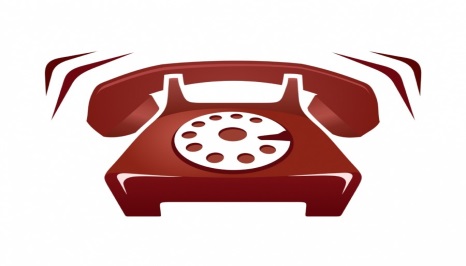 Управление экономики и стратегического планирования Администрации города.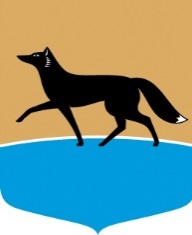 Муниципальное образование городской округ ГОРОД СУРГУТЗагрузка картинки...Открыть на сайте 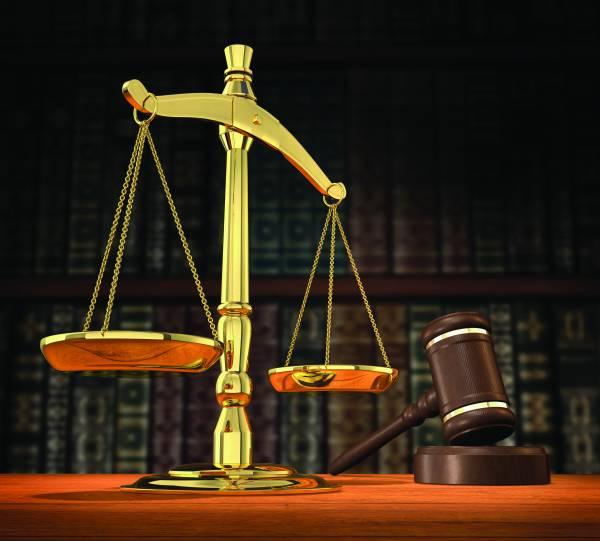 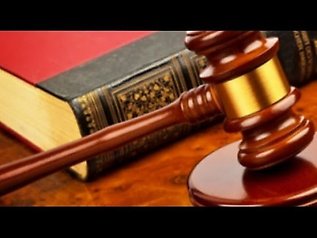 В целях содействия потребителям в реализации их права на судебную защиту               в I квартале 2017 года специалистами отдела потребительского рынка и защиты прав потребителей была оказана помощь в составлении 20 исков по возмещению материального ущерба и морального вреда, причиненного в результате нарушений требований законодательства о защите прав потребителей.         Специалистами отдела потребительского рынка и защиты прав потребителей с целью повышения правовой грамотности жителей города проводилась работа по информированию и просвещению о потребительских правах, практическом применении законодательства о защите прав потребителей. 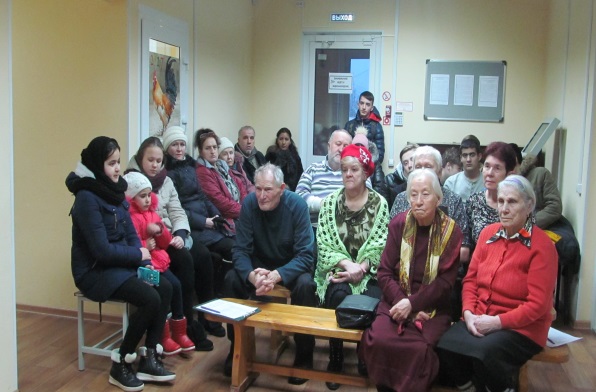 